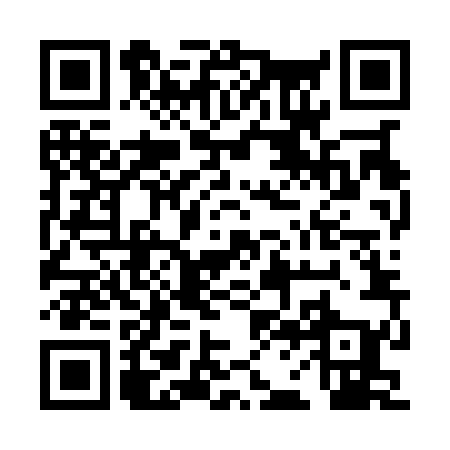 Prayer times for Kruzlowa Wyzna, PolandWed 1 May 2024 - Fri 31 May 2024High Latitude Method: Angle Based RulePrayer Calculation Method: Muslim World LeagueAsar Calculation Method: HanafiPrayer times provided by https://www.salahtimes.comDateDayFajrSunriseDhuhrAsrMaghribIsha1Wed2:555:1312:335:397:5510:032Thu2:525:1112:335:407:5610:053Fri2:495:1012:335:407:5810:084Sat2:465:0812:335:417:5910:115Sun2:435:0612:335:428:0110:146Mon2:405:0512:335:438:0210:167Tue2:375:0312:335:448:0410:198Wed2:345:0212:335:458:0510:229Thu2:315:0012:335:468:0610:2510Fri2:274:5812:335:478:0810:2711Sat2:244:5712:335:488:0910:3012Sun2:214:5512:335:488:1110:3313Mon2:184:5412:335:498:1210:3614Tue2:174:5312:335:508:1410:3915Wed2:164:5112:335:518:1510:4116Thu2:164:5012:335:528:1610:4217Fri2:154:4912:335:528:1810:4218Sat2:154:4712:335:538:1910:4319Sun2:144:4612:335:548:2010:4420Mon2:144:4512:335:558:2210:4421Tue2:144:4412:335:568:2310:4522Wed2:134:4312:335:568:2410:4523Thu2:134:4212:335:578:2510:4624Fri2:124:4112:335:588:2710:4725Sat2:124:4012:335:598:2810:4726Sun2:124:3912:345:598:2910:4827Mon2:114:3812:346:008:3010:4828Tue2:114:3712:346:018:3110:4929Wed2:114:3612:346:018:3210:4930Thu2:114:3512:346:028:3310:5031Fri2:104:3412:346:038:3410:50